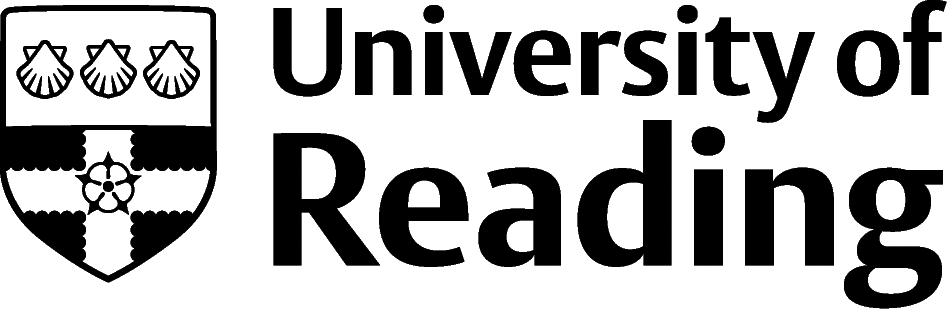 Case for Retention of a member of staffRequest for the consideration of the retention of a member of staffThis form should be completed by the Head of School or Service to propose the retention of a member of staff. Please refer to the University’s Staff Retention Policy when completing this form.Please submit this completed form via email to the University Secretary, Dr Richard Messer, (r.j.messer@reading.ac.uk).Member of staff’s detailsMember of staff’s detailsMember of staff’s detailsPlease use this section to complete the details of the member of staff who it is proposed to retain.Please use this section to complete the details of the member of staff who it is proposed to retain.Please use this section to complete the details of the member of staff who it is proposed to retain.School/Function:If other, please specify:Research Division:Nominee details:Title(s):Nominee details:Forename(s):Nominee details:Surname: Current Role:Job Title:Current Role:Grade:Current Role:Salary:Description of job offerDescription of job offerDescription of job offerPlease use this section to enter the details of the job offer which the staff member has received. Please include all known details.Please use this section to enter the details of the job offer which the staff member has received. Please include all known details.Please use this section to enter the details of the job offer which the staff member has received. Please include all known details.Institution:Role offered:Salary offered:Expected start date:Any other relevant details:CASE for RetentionCASE for RetentionCASE for RetentionPlease use this section to outline the case for retaining the member of staff. This should include all relevant reasons – such as the academic case, the strategic case, business continuity reasons, and any other reasons. Please also include details of the required timescales for a decision.Please use this section to outline the case for retaining the member of staff. This should include all relevant reasons – such as the academic case, the strategic case, business continuity reasons, and any other reasons. Please also include details of the required timescales for a decision.Please use this section to outline the case for retaining the member of staff. This should include all relevant reasons – such as the academic case, the strategic case, business continuity reasons, and any other reasons. Please also include details of the required timescales for a decision.Proposed Retention OfferProposed Retention OfferProposed Retention OfferPlease use this section to outline the proposed offer for the member of staff. This might be but is not limited to promotion, salary increase, or the award of a personal title.Please use this section to outline the proposed offer for the member of staff. This might be but is not limited to promotion, salary increase, or the award of a personal title.Please use this section to outline the proposed offer for the member of staff. This might be but is not limited to promotion, salary increase, or the award of a personal title.Proposer’s DetailsProposer’s DetailsProposer’s DetailsPlease use this section to complete the details of the Head of School or Service proposing the retention case.Please use this section to complete the details of the Head of School or Service proposing the retention case.Please use this section to complete the details of the Head of School or Service proposing the retention case.Name:Date: